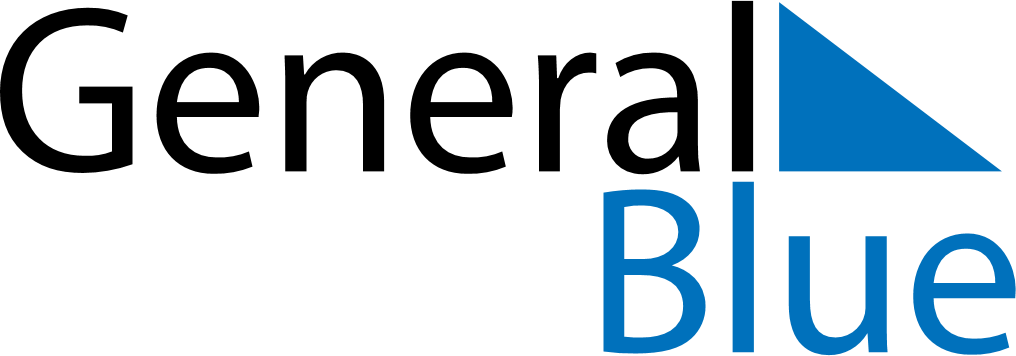 October 2030October 2030October 2030LesothoLesothoMondayTuesdayWednesdayThursdayFridaySaturdaySunday123456Independence Day78910111213141516171819202122232425262728293031